                                               Προς                                    		                                              	 	                    ΔΗΜΟΤΙΚΟ  ΣΥΜΒΟΥΛΙΟ                                                                                                         	   		 ΔΗΜΟΥ ΝΑΟΥΣΑΣ   ΕΙΣΗΓΗΤΙΚΟ  ΣΗΜΕΙΩΜΑΘΕΜΑ : 1. Διαγραφή ή μη προσαυξήσεων  οφειλών για λόγους οικονομικής αδυναμίας της ΠΑΡΑΣΚΕΥΟΠΟΥΛΟΥ ΓΚΑΛΙΝΑ  με ΑΦΜ  061620270Σχετικό  : 1.αίτηση  διαγραφής προσαυξήσεων και  υπαγωγή σε νέα ρύθμιση  με αρ. πρωτ. 5632/06.03.2023	 2. εδαφ. β’  περ.  3 αρθ. 174 του Ν.3463/2006 (διαγραφή χρεών – προσαυξήσεων) 3. δικαιολογητικά απόδειξης οικονομικής αδυναμίας      α) Εκκαθαριστικό Φορολογίας Εισοδήματος υπόχρεου 2021         Βάση των ανωτέρω το Δημοτικό Συμβούλιο  καλείται να διαγράψει ή μη  τις  προσαυξήσεις εκπρόθεσμης καταβολής ποσού 140,90 ευρώ για τις οφειλές του οφειλέτη  κεφαλαίου,  313,70 ευρώ, Παρασκευοπούλου Γκαλίνα με ΑΦΜ  061620270,  λόγω οικονομικής αδυναμίας καθώς έχει πολύ χαμηλό εισόδημα (σύνταξη χηρείας.Για να είναι εφικτή η διαγραφή στο Πληροφοριακό σύστημα Υποστήριξης που τηρείται  στον Δήμο και η υπαγωγή του σε  ρύθμιση θα πρέπει  να γίνει η διαγραφή ως εξήςκαι να βεβαιωθεί  εκ νέου από το Τμήμα Προσόδων της Οικονομικής Υπηρεσίας για το εναπομείναν οφειλόμενο  κεφάλαιο.Η   ΕΙΣΗΓΗΤΗΣΑν/τρια  Πρ/νη Ταμειακής Υπηρεσίας          			ΑΝΤΙΔΗΜΑΡΧΟΣ ΔΙΟΙΚΗΤΙΚΩΝ ΥΠΗΡΕΣΙΩΝ	          				&  ΟΙΚΟΝΟΜΙΚΩΝ ΥΠΗΡΕΣΙΩΝ      						ΔΗΜΟΥ ΝΑΟΥΣΑΣ      Ζωή  Χασιούρα           						ΜΠΑΛΤΑΤΖΙΔΟΥ ΘΕΟΔΩΡΑ                                                                                                      ΕΛΛΗΝΙΚΗ  ΔΗΜΟΚΡΑΤΙΑΔΗΜΟΣ ΗΡΩΙΚΗΣ ΠΟΛΕΩΣ ΝΑΟΥΣΑΣΔΗΜΟΤΙΚΗ ΕΝΟΤΗΤΑ ΝΑΟΥΣΑΣΔΙΕΥΘΥΝΣΗ ΟΙΚΟΝΟΜΙΚΩΝ ΥΠΗΡΕΣΙΩΝΤΜΗΜΑ TAMEIOYΠΛΗΡΟΦΟΡΙΕΣ: Χασιούρα Ζωή        Δημαρχίας 30, Τ.Κ. 592 00  ΝΑΟΥΣΑΤηλ.: 2332350312 www. naoussa.gr.      e-mail:xasioura@naoussa.grΑΑ
Οφ.ΑΑ ΧΚΥπόλοιπο
ΚεφάλαιουΥπολογ.
ΠροσαυξήσειςΣύνολο
Ταμειακής Ειδ.Αιτιολογία
Γραμμής ΧΚ11419,7021,2040,90ΔΙΚΑΙΩΜΑ ΔΙΑΦΥΛΑΞΗΣ ΟΣΤΩΝ ΓΙΑ ΤΟ ΝΕΟ ΟΣΤΕΟΦΥΛΑΚΙΟ ( Θανόντας Οστεοθήκης Ασίκης Αγγελάκης) Αρ. Τάφου: 622 - Συγχώνευση Δόσεων2942,0028,2070,20ΔΙΚΑΙΩΜΑ ΔΙΑΦΥΛΑΞΗΣ ΟΣΤΩΝ ΓΙΑ ΤΟ ΝΕΟ ΟΣΤΕΟΦΥΛΑΚΙΟ ( Θανόντας Οστεοθήκης Ασίκης Αγγελάκης) Αρ. Τάφου: 622 - Συγχώνευση Δόσεων3028/201642,0024,6066,60Δικαίωμα διαφύλαξης για οστεοθήκη ( Οστεοθήκη : 622, Κιβώτιο: 622 ) - Συγχώνευση Δόσεων4055/201742,0020,4062,40ΔΙΚΑΙΩΜΑ ΔΙΑΦΥΛΑΞΗΣ ΓΙΑ ΟΣΤΕΟΘΗΚΗ ( Οστεοθήκη : 622, Κιβώτιο: 622 ) - Συγχώνευση Δόσεων5020/201842,0017,1059,10ΔΙΚΑΙΩΜΑ ΔΙΑΦΥΛΑΞΗΣ ΓΙΑ ΟΣΤΕΟΘΗΚΗ ( Οστεοθήκη : 622, Κιβώτιο: 622 ) - Συγχώνευση Δόσεων6117/201942,0013,2055,20ΔΙΚΑΙΩΜΑ ΔΙΑΦΥΛΑΞΗΣ ΓΙΑ ΟΣΤΕΟΘΗΚΗ ( Οστεοθήκη : 622, Κιβώτιο: 622 ) - Συγχώνευση Δόσεων7113/202042,009,6051,60ΔΙΚΑΙΩΜΑ ΔΙΑΦΥΛΑΞΗΣ ΓΙΑ ΟΣΤΕΟΘΗΚΗ ( Οστεοθήκη : 622, Κιβώτιο: 622 ) - Συγχώνευση Δόσεων8088/202142,006,6048,60ΔΙΚ. ΔΙΑΦΥΛΑΞΗΣ ΟΣΤΩΝ ΣΕ ΟΣΤΕΟΘΥΡΙΔΑ ( Οστεοθήκη : 622, Κιβώτιο: 622 ) - Συγχώνευση ΔόσεωνΣύνολο Οφειλέτη313,70140,90454,60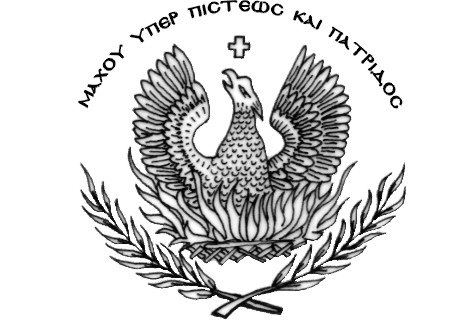 